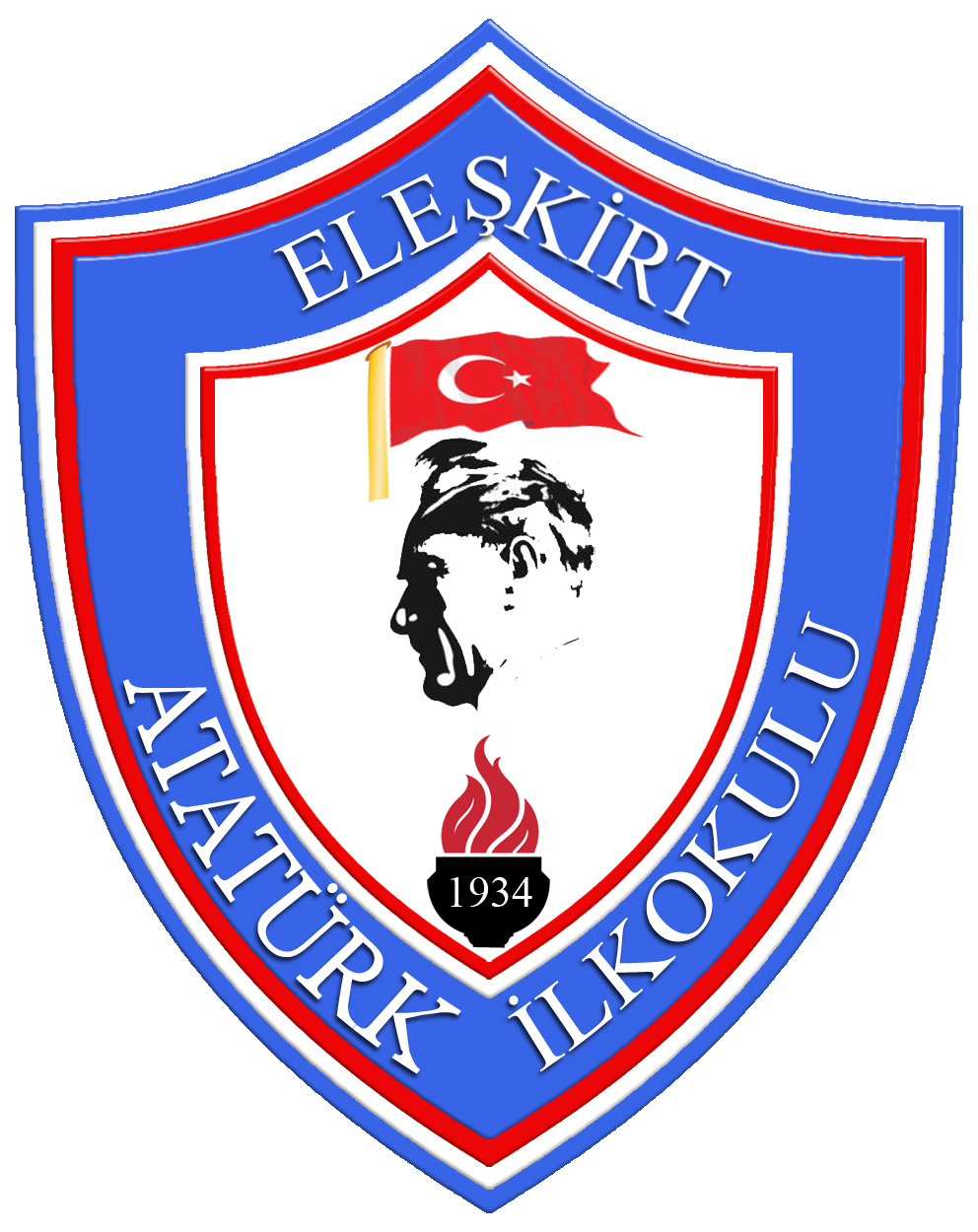 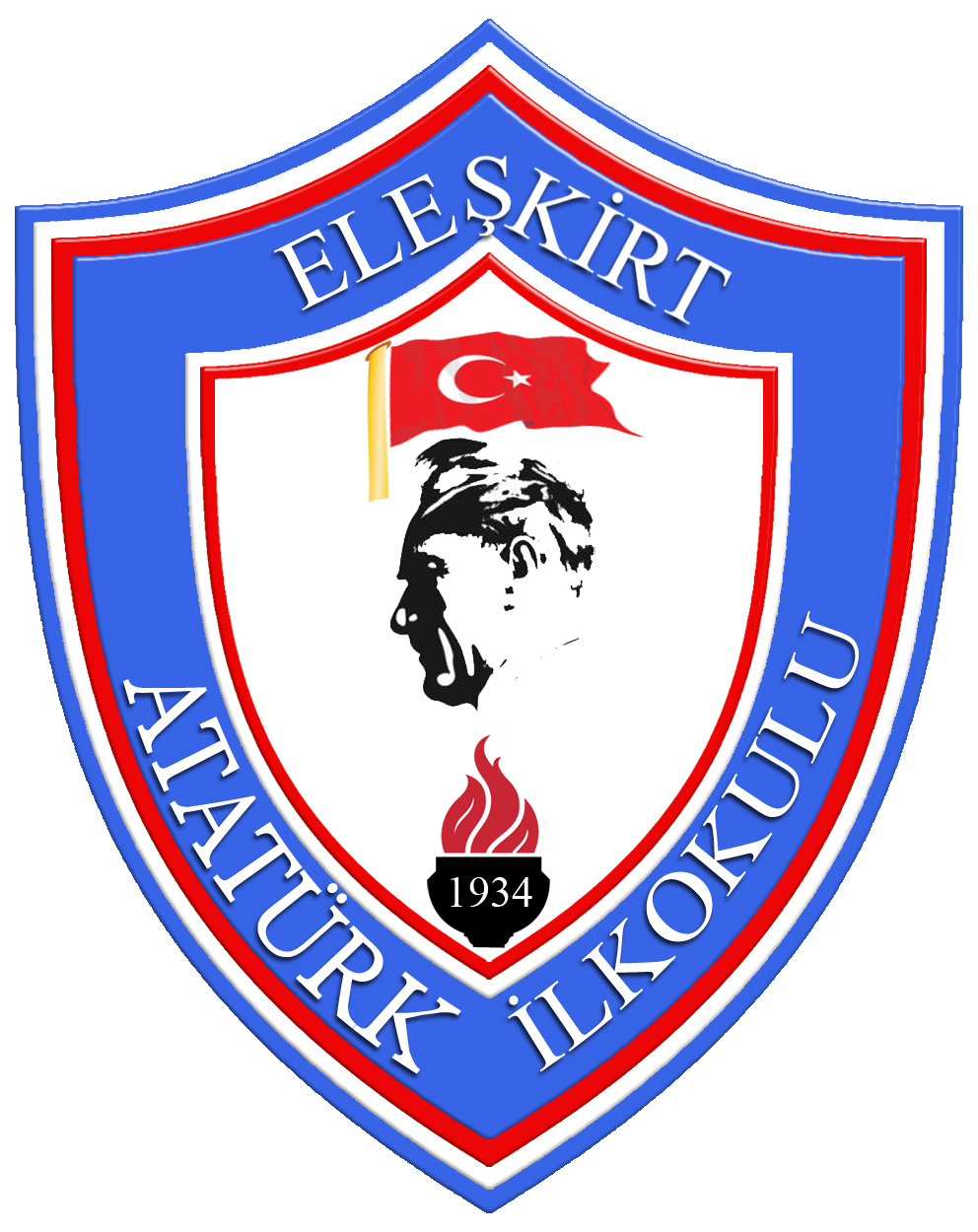 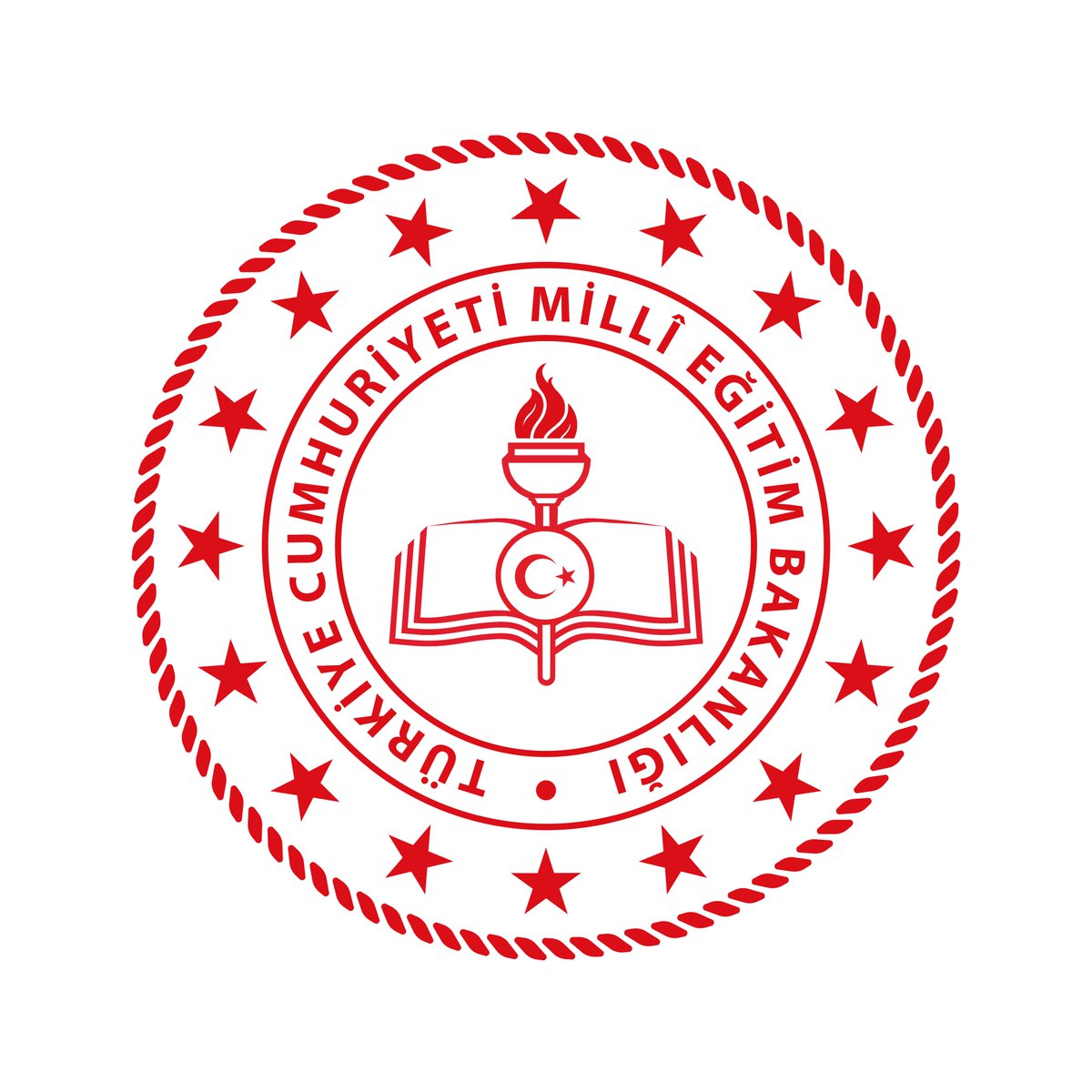 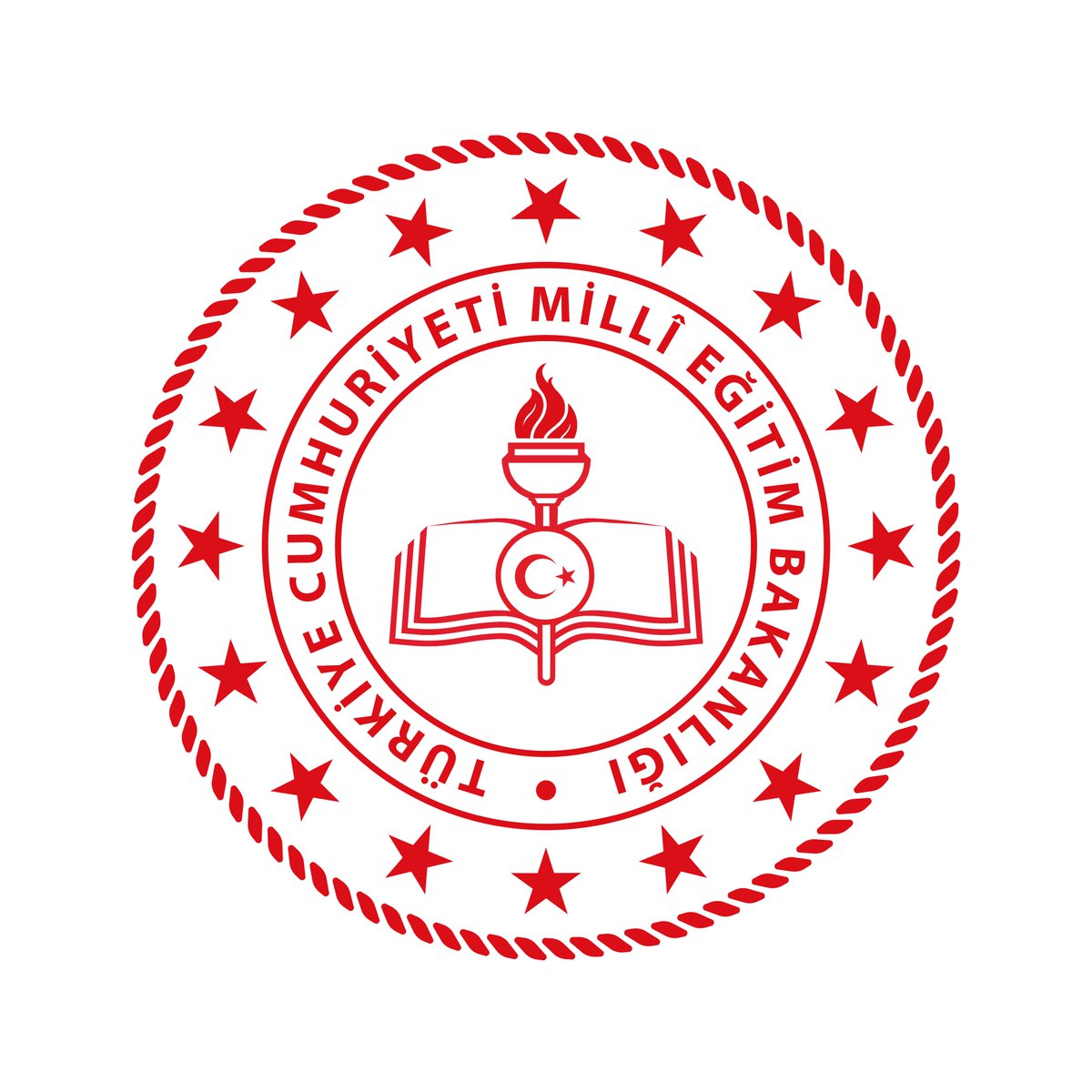 ATATÜRK İLKOKULUKAMU HİZMET STANDARTLARI TABLOSU 	  Başvuru esnasında yukarıda belirtilen belgelerin dışında belge istenmesi, eksiksiz belge ile başvuru yapılmasına rağmen hizmetin belirtilen sürede tamamlanmaması veya yukarıdaki tabloda bazı hizmetlerin bulunmadığının tespiti durumunda ilk müracaat yerine ya da ikinci müracaat yerine başvurunuz.SIRA NOHİZMETİN ADIİSTENEN BELGELERHİZMETİN TAMAMLANMA SÜRESİ(EN GEÇ)1Öğrenim Belgesini veya Diplomasını Kaybedenlere Diploma Kayıt Örneğinin Verilmesi		1-Veli dilekçesi 2- Savaş, sel, deprem, yangın ve benzeri nedenlerle kaybedenlere öğrenim durumunu kanıtlaması şartı ile belge düzenlenebilir.3 İŞ GÜNÜ2İlkokul ve Anasınıflarında Öğrenim Gören Öğrencilerin Nakillerinin Yapılması1-Veli dilekçesi2-Şehit, harp malülü ve muharip gazi 3-Okul çalışanı olduğunu gösterir belge 4-Anne babanın çalıştığını gösteren belgeVeli, durumuna uygun belge ile başvuruda bulunmalıdır. 30 DAKİKA3Sınavla Kayıt Yapılması1-Veli dilekçesi(Yurtdışında bulunma, tutuklu olma, oturduğu yerde okul bulunmaması ve sağlık nedeniyle okula gidemeyen çocuklar için başvuru yapılabilir.)7 İŞ GÜNÜ4İlkokul Öğrencilerinin Sınıf Yükseltmelerinin Yapılması1-Veli dilekçesi(Başvurular okulun açıldığı ilk bir ay içinde yapılmalıdır.)15 İŞ GÜNÜ5İlkokullarda Kayıt Erteleme1-Dilekçe				2-Ram raporu			(69,70,71 veli dilekçesiyle kayıt erteleme)					15 İŞ GÜNÜ6Öğrenim Belgesi Verilmesi1-Dilekçe	Öğrenimine devam eden öğrenciler için öğrencinin veya velisinin sözlü talepte bulunması yeterlidir.30 DAKİKA7İlkokul ile Anasınıfı Öğrenci Aday ve Kesin Kayıt, Anasınıflarında Ücretsiz Kayıt Yapılması1- Dilekçe				2-Başvuru Formu			3-Nüfus cüzdanı aslı veya fotokopisi	4-Acil durumlarda başvuru formu5-Sözleşme			6-Şehit, harp malülü ve muharip gazi çocukları olduğunu gösteren belge					(66-68 aylık çocuklar için, velilerinin isteği üzerine dilekçe ile 1. sınıfa kayıtları yapılabilir. Acil durum 	başvuru formu ve sözleşme anasınıflarında kesin kayıt esnasında doldurulacaktır.	Şehit, harp malülü ve muharip gazi çocukları için 10/1 oranında ücretsiz kayıt yapılacaktır.)			30 DAKİKA8Anasınıfları ve İlkokullarda Çocuk Kulüpleri İçin Başvuruların Alınması  1-Dilekçe15 İŞ GÜNÜ9İlkokulda Sınıf Tekrarı İsteği Başvurusunun Yapılması1-Veli dilekçesi3 İŞ GÜNÜ10Öğrenci İzin İsteği1-Veli dilekçesi15 DAKİKA11Anasınıfı Ücret İadesinin Yapılması1-Veli dilekçesi3 İŞ GÜNÜİlk Müracaat Yeri :Okul Müdürlüğüİkinci Müracaat Yeri :İlçe Milli Eğitim Müdürlüğüİsim :Zülküf KILIÇİsim :Burhan KURTUnvan :Okul MüdürüUnvan :İlçe Milli Eğitim MüdürüAdres :Lozan Mah. Ahmet Şam Caddesi no:22Adres :İstiklal Mah. Hükümet KonağıTelefon:0472 71140 66Telefon:0472 71140 40Faks :Faks :0472 711 27 09E-Posta:589942@meb.k12.trE-Posta:eleskirt04@meb.gov.tr